ALESSANDRO D’AVENIA: SANJAR (ulomak iz romana Bijela kao mlijeko, crvena kao krv)O autoru: Alessandro D’Avenia rođen je 2. svibnja 1977. godine u Parlemu, Italija. On je talijanski književnik, scenarist I novinar. Njegov prvi i najpoznatiji roman Bijela kao mlijeko, crvena kao krv izdan je u dvadeset zemalja i ekraniziran 2013. Godine. Piše filmske scenarije za televizijske serije i objavljuje članke u talijanskim novinama.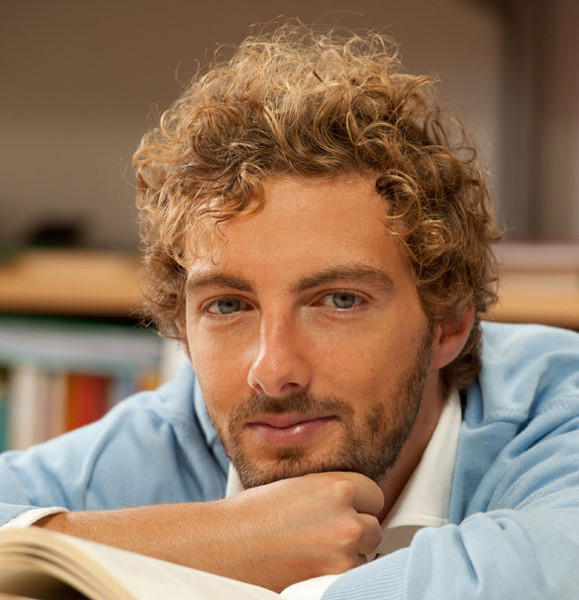 Vrsta: ulomak iz romanaTema: profesor priča o tome zašto je postao profesor nakon što ga je učenik neuspješno provociraoLice u kojem pripojedač pripovjeda: prvo liceRod: epikaLikovi: Leonardo, profesor, razredProfesor:                    Ima crne oči, crnu kosu i nosi crni sako. Liči  na Crnu Smrt iz Ratova zvijezda. On je došao održat sat razredu kao zamjena profesorice Argentieri. Vrlo je smiren i opušten, te se ne obazire na provokacije razreda tj. Leonarda. (citat, str. 169) “ Crna kosa. Crne oči. Crni sako. Uglavnom, nalik je na Crnu Smrt iz Ratova zvijezda. Nedostaje mu samo smrtonosni dah kojim će ubijati učenike I kolege. Ne zna što bi s nama jer mu ništa nisu rekli, a profesorica Argentieri je isključila mobitel.”                   Kada ga je Leonardo pitao kako i zašto je odabrao zanimanje profesora, pristojno mu je odgovorio i ispričao kratku priču zašto koja je dala odgovor Leonardu na njegovo pitanje. Priča je imala divnu pouku koja je oduševila razred. Time je dobio nadimak Sanjar što odgovara njegovoj osobnosti.                   On je imao svoje snove i ganjao ih je sve dok ih nije ulovio. On nam treb biti primjer u životu. Svi imaju snove o budućnosti, o svome životu i kakav će biti. Zato trebamo biti kao Sanjar i slijedit svoje snove da bi na kraju bili sretni i zadovoljni. (citat, str.170) “Da mi je vidjet za koju godinu na što ćeš spasti ti i tvoji snovi! Stoga sam mu nadjenuo ime Sanjar. Lijepo je imati snove i u njih vjerovati.”Glavna misao ulomka: Nikad nesmijemo odustajat od svojih snova. Nesmijemo se bojat sanjat da će nas drugi ismijavati, jer inače nećemo biti svoji.O istoimenom filmu: Film je snimljen 2013. godine u Italiji. Žanr filma je drama, komedija. Film je režirao Giacomo Campiotti. Glavne uloge su Luca Arenterio, Cecilia Dazzi I Eugenio Franceschini. Originalni naziv filma je Bianca come il latte, rossa come il sangue.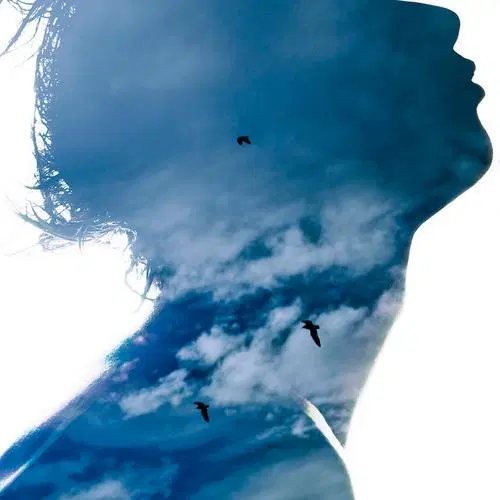 Ovo je slika za koju ja mislm da najbolje predstavlja ulomak. Ova slika predstavlja um jedne osobe kojoj su snovi tolko veliki da je nebo samo granica. To ne mislim u lošem smislu. Smatram da svi trebaju imat velike snove kao Sanjar, koji je kroz ulomak prepričao svoje snove koji su kao nebo te kako ih je dohvatio.                                                                                                                Kristina Štulina 8.e